Об областном конкурсе на лучшую публикацию«Мы – команда!»Президиум Саратовской областной организации Профессионального союза работников народного образования и науки РФ   ПОСТАНОВЛЯЕТ:1.Провести областной конкурс на лучшую публикацию об эффективной деятельности профсоюзных организаций, социальных партнёров, членов Профсоюза «Мы - команда», посвященный Году корпоративной культуры.2. Утвердить Положение о конкурсе на лучшую публикацию об эффективной деятельности профсоюзных организаций, социальных партнёров, членов Профсоюза «Мы - команда», посвященном Году корпоративной культуры (прилагается).3.Утвердить Смету на проведение конкурса из средств гранта творческого конкурса СМИ социально-ориентированной тематики, организованного Союзом журналистов России (прилагается).4.Утвердить жюри конкурса в составе:Попова Г.Н., заместитель председателяТишкова Т.Н., специалист по работе со СМИТимофеев И.Д., ведущий специалистСаухина Т.В.,  руководитель пресс-центра Федерации профсоюзных организаций Саратовской областиСолодухина К.А.,  председатель СКС5.Контроль за исполнением постановления возложить на заместителя председателя Попову Г.Н.Председатель: 								Н.Н.ТимофеевПриложение № 16к постановлению президиумаот 25 апреля 2022 г.Положениеоб областном конкурсе на лучшую публикацию об эффективной деятельности профсоюзных организаций, социальных партнёров, членов Профсоюза «Мы - команда»,  посвященном Году корпоративной культуры1.Настоящее Положение определяет статус, порядок, цели и задачи конкурса. 1.1.Конкурс организует и проводит комитет Саратовской областной организации Общероссийского Профсоюза образования в целях дальнейшего формирования сети внештатных профсоюзных корреспондентов, повышения интереса региональных журналистов, внештатных корреспондентов, профсоюзных работников разного уровня к освещению образовательной и профсоюзной тематики в  средствах массовой информации, в группах Профсоюза в социальных сетях.1.2. Конкурс проводится в Год корпоративной культуры в Общероссийском Профсоюзе образования, и его главная задача – осветить в СМИ деятельность профсоюзных организаций всех уровней, а также профсоюзных лидеров и активистов.1.3. Конкурс проводится в рамках проекта на грант творческого конкурса СМИ социально-ориентированной тематики, организованном Союзом журналистов России.  2.Жюри конкурса2.1. Для оценки конкурсных работ создается жюри, которое состоит из профессиональных журналистов, специалистов комитета облатсной организации.2.2. Члены жюри работают на общественных началах. 3.Участники конкурса3.1. Участие в Конкурсе могут принять журналисты региональных и муниципальных  печатных изданий, интернет-СМИ, информационных агентств, внештатные  корреспонденты, профсоюзные работники (профсоюзный актив, члены советов молодых педагогов, ветераны профсоюзного движения), педагоги всех уровней образования – члены Профсоюза, обучающиеся организаций среднего общего, среднего профессионального, высшего образования 4.Критерии оценки материалов, представленных на Конкурс:информационная насыщенность; социальная значимость; умение увидеть проблему; логическая стройность; соответствие заявленной теме; оригинальность подачи, творческие находки; язык, стилистика, художественность исполнения; наличие качественного иллюстративного материала.5.Порядок проведения Конкурса5.1. Конкурс проводится с 25 апреля  по 25 августа 2022 года.5.2. Материалы принимаются до 25 августа  2022 года включительно по электронной почте forum@sarprof.ru Обязательно соблюдение требований к оформлению материалов и фотографий (см. Приложение 2). К материалам необходимо приложить согласие на использование персональных данных (см. Приложение 3).6.Подведение итогов.По итогам Конкурса каждый Участник получает электронный диплом Участника. Победители в номинациях награждаются дипломами победителей и памятными призами от Организатора.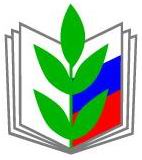 ПРОФЕССИОНАЛЬНЫЙ СОЮЗ РАБОТНИКОВ НАРОДНОГО ОБРАЗОВАНИЯ И НАУКИ РОССИЙСКОЙ ФЕДЕРАЦИИСАРАТОВСКАЯ ОБЛАСТНАЯ ОРГАНИЗАЦИЯ ПРОФЕССИОНАЛЬНОГО СОЮЗА РАБОТНИКОВ НАРОДНОГО ОБРАЗОВАНИЯ И НАУКИ РОССИЙСКОЙ ФЕДЕРАЦИИ(САРАТОВСКАЯ ОБЛАСТНАЯ ОРГАНИЗАЦИЯ «ОБЩЕРОССИЙСКОГО ПРОФСОЮЗА ОБРАЗОВАНИЯ»)ПРЕЗИДИУМПОСТАНОВЛЕНИЕПРОФЕССИОНАЛЬНЫЙ СОЮЗ РАБОТНИКОВ НАРОДНОГО ОБРАЗОВАНИЯ И НАУКИ РОССИЙСКОЙ ФЕДЕРАЦИИСАРАТОВСКАЯ ОБЛАСТНАЯ ОРГАНИЗАЦИЯ ПРОФЕССИОНАЛЬНОГО СОЮЗА РАБОТНИКОВ НАРОДНОГО ОБРАЗОВАНИЯ И НАУКИ РОССИЙСКОЙ ФЕДЕРАЦИИ(САРАТОВСКАЯ ОБЛАСТНАЯ ОРГАНИЗАЦИЯ «ОБЩЕРОССИЙСКОГО ПРОФСОЮЗА ОБРАЗОВАНИЯ»)ПРЕЗИДИУМПОСТАНОВЛЕНИЕПРОФЕССИОНАЛЬНЫЙ СОЮЗ РАБОТНИКОВ НАРОДНОГО ОБРАЗОВАНИЯ И НАУКИ РОССИЙСКОЙ ФЕДЕРАЦИИСАРАТОВСКАЯ ОБЛАСТНАЯ ОРГАНИЗАЦИЯ ПРОФЕССИОНАЛЬНОГО СОЮЗА РАБОТНИКОВ НАРОДНОГО ОБРАЗОВАНИЯ И НАУКИ РОССИЙСКОЙ ФЕДЕРАЦИИ(САРАТОВСКАЯ ОБЛАСТНАЯ ОРГАНИЗАЦИЯ «ОБЩЕРОССИЙСКОГО ПРОФСОЮЗА ОБРАЗОВАНИЯ»)ПРЕЗИДИУМПОСТАНОВЛЕНИЕ
« 25 » апреля 2022 г.
г. Саратов
№ 16